ПРИМИ УЧАСТИЕ В ОПРОСЕ!УВАЖАЕМЫЕ ПРЕДПРИНИМАТЕЛИ, 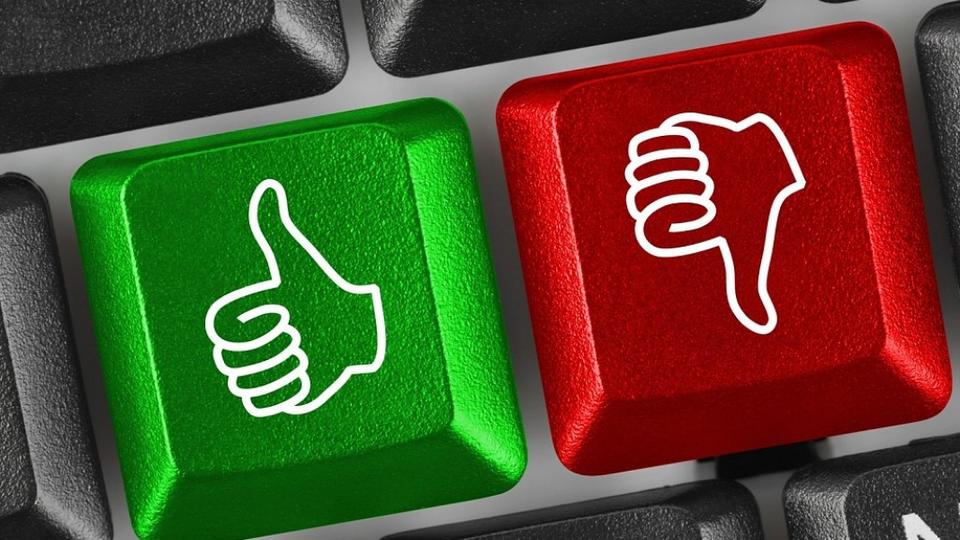 РУКОВОДИТЕЛИ ПРЕДПРИЯТИЙ 
И ОРГАНИЗАЦИЙ! С 15 июля по 15 сентября 2022 года проводится соцопрос представителей бизнес-сообщества, главная цель которого – оценить уровень «деловой» коррупции в Свердловской области.Исследование осуществляется во всероссийском масштабе в рамках реализации Национального плана противодействия коррупции на 2021–2024 годы.ГАРАНТИРУЕТСЯ анонимность и конфиденциальность. Вся полученная информация используется только в обобщенном виде.В ВАШИХ ИНТЕРЕСАХ пройти соцопрос по следующим причинам:Участвуя в соцопросе, Вы поможете органам власти объективно оценить уровень «деловой» коррупции в Свердловской области.Итоги соцопроса позволят выработать решения по минимизации «деловой» коррупции, что несомненно послужит улучшению условий ведения бизнеса в регионе.Результаты соцопроса будут доведены до руководства страны 
для принятия решений по вопросам борьбы с коррупцией 
и повышения эффективности применения антикоррупционных мер.В СОЦПРОСЕ НЕ УЧАСТВУЮТ представители бизнеса, которые осуществляют экономическую деятельность в религиозных, политических, общественных организациях, экстерриториальных организациях, домашних хозяйствах, частных домашних хозяйствах по производству товаров и оказанию услуг для собственного потребления, федеральные и областные государственные органы, органы обеспечения военной безопасности, а также социального обеспечения.НАЙДИТЕ в Вашем рабочем графике 15 минут, чтобы заполнить анкету.Для начала анкетирования ПЕРЕЙДИТЕ по ссылке:https://panel.simpleforms.ru/i490o8vq3EKrkkjvw4j0BAБлагодарим за сотрудничество!Департамент противодействия коррупциии контроля Свердловской области